MOD. 01.01.04 – 30/11/2015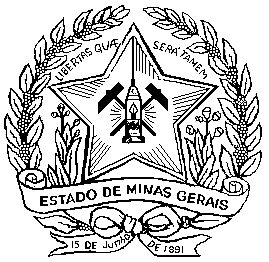 SECRETARIA DE ESTADO DE FAZENDA DE MINAS GERAISPROPOSTA DE ATO01UNIDADE ADMINISTRATIVA EMITENTE02DISCRIMINAÇÃO DO ATODISCRIMINAÇÃO DO ATODISCRIMINAÇÃO DO ATODISCRIMINAÇÃO DO ATODISCRIMINAÇÃO DO ATODISCRIMINAÇÃO DO ATODISCRIMINAÇÃO DO ATODISCRIMINAÇÃO DO ATODISCRIMINAÇÃO DO ATODISCRIMINAÇÃO DO ATODISCRIMINAÇÃO DO ATODISCRIMINAÇÃO DO ATODISCRIMINAÇÃO DO ATODISCRIMINAÇÃO DO ATODISCRIMINAÇÃO DO ATODISCRIMINAÇÃO DO ATODISCRIMINAÇÃO DO ATODISCRIMINAÇÃO DO ATODISCRIMINAÇÃO DO ATO EXONERAÇÃO   EXONERAÇÃO   EXONERAÇÃO   EXONERAÇÃO   NOMEAÇÃO      NOMEAÇÃO      DISPENSA DISPENSA DISPENSA DESIGNAÇÃO DESIGNAÇÃO DESIGNAÇÃO DESIGNAÇÃO ATRIBUIÇÃO ATRIBUIÇÃO ATRIBUIÇÃO REVOGAÇÃO REVOGAÇÃO REVOGAÇÃO REVOGAÇÃO03DADOS PESSOAIS E FUNCIONAISDADOS PESSOAIS E FUNCIONAISDADOS PESSOAIS E FUNCIONAISDADOS PESSOAIS E FUNCIONAISDADOS PESSOAIS E FUNCIONAISDADOS PESSOAIS E FUNCIONAISDADOS PESSOAIS E FUNCIONAISDADOS PESSOAIS E FUNCIONAISDADOS PESSOAIS E FUNCIONAISDADOS PESSOAIS E FUNCIONAISDADOS PESSOAIS E FUNCIONAISDADOS PESSOAIS E FUNCIONAISDADOS PESSOAIS E FUNCIONAISDADOS PESSOAIS E FUNCIONAISDADOS PESSOAIS E FUNCIONAISDADOS PESSOAIS E FUNCIONAISDADOS PESSOAIS E FUNCIONAISDADOS PESSOAIS E FUNCIONAISDADOS PESSOAIS E FUNCIONAISNOMENOMENOMENOMENOMENOMENOMENOMENOMENOMENOMENOMENOMENOMEMASPMASPMASPMASPMASPMASPCARGO EFETIVOCARGO EFETIVOCARGO EFETIVOCARGO EFETIVOCARGO EFETIVOCARGO EFETIVOCARGO EFETIVOCARGO EFETIVOCARGO EFETIVOCARGO EFETIVOCARGO EFETIVOCARGO EFETIVOCARGO EFETIVOCARGO EFETIVOSÍMBOLOSÍMBOLOSÍMBOLOSÍMBOLOGRAUGRAUESCOLARIDADEESCOLARIDADEESCOLARIDADEESCOLARIDADEESCOLARIDADEESCOLARIDADEESCOLARIDADEESCOLARIDADEESCOLARIDADEESCOLARIDADEESCOLARIDADEESCOLARIDADEESCOLARIDADEESCOLARIDADEESCOLARIDADEESCOLARIDADEESCOLARIDADEESCOLARIDADEESCOLARIDADEESCOLARIDADELOTAÇÃOLOTAÇÃOLOTAÇÃOLOTAÇÃOLOTAÇÃOLOTAÇÃOLOTAÇÃOLOTAÇÃOLOCAL DE EXERCÍCIOLOCAL DE EXERCÍCIOLOCAL DE EXERCÍCIOLOCAL DE EXERCÍCIOLOCAL DE EXERCÍCIOLOCAL DE EXERCÍCIOLOCAL DE EXERCÍCIOLOCAL DE EXERCÍCIOLOCAL DE EXERCÍCIOLOCAL DE EXERCÍCIOLOCAL DE EXERCÍCIOLOCAL DE EXERCÍCIOOCUPA CARGO EM COMISSÃO OU FUNÇÃO GRATIFICADAOCUPA CARGO EM COMISSÃO OU FUNÇÃO GRATIFICADAOCUPA CARGO EM COMISSÃO OU FUNÇÃO GRATIFICADAOCUPA CARGO EM COMISSÃO OU FUNÇÃO GRATIFICADAOCUPA CARGO EM COMISSÃO OU FUNÇÃO GRATIFICADAOCUPA CARGO EM COMISSÃO OU FUNÇÃO GRATIFICADAOCUPA CARGO EM COMISSÃO OU FUNÇÃO GRATIFICADAOCUPA CARGO EM COMISSÃO OU FUNÇÃO GRATIFICADA NÃO NÃO NÃO NÃO SIM (ESPECIFICAR ABAIXO) SIM (ESPECIFICAR ABAIXO) SIM (ESPECIFICAR ABAIXO) SIM (ESPECIFICAR ABAIXO) SIM (ESPECIFICAR ABAIXO) SIM (ESPECIFICAR ABAIXO) SIM (ESPECIFICAR ABAIXO) SIM (ESPECIFICAR ABAIXO)NOME DO CARGO OU FUNÇÃO GRATIFICADANOME DO CARGO OU FUNÇÃO GRATIFICADANOME DO CARGO OU FUNÇÃO GRATIFICADANOME DO CARGO OU FUNÇÃO GRATIFICADANOME DO CARGO OU FUNÇÃO GRATIFICADANOME DO CARGO OU FUNÇÃO GRATIFICADANOME DO CARGO OU FUNÇÃO GRATIFICADANOME DO CARGO OU FUNÇÃO GRATIFICADACÓDIGOCÓDIGOCÓDIGOCÓDIGOFAFASÍMBOLOSÍMBOLOSÍMBOLOSÍMBOLOGRAUGRAU04SITUAÇÃO PROPOSTASITUAÇÃO PROPOSTASITUAÇÃO PROPOSTASITUAÇÃO PROPOSTASITUAÇÃO PROPOSTASITUAÇÃO PROPOSTASITUAÇÃO PROPOSTASITUAÇÃO PROPOSTASITUAÇÃO PROPOSTASITUAÇÃO PROPOSTASITUAÇÃO PROPOSTASITUAÇÃO PROPOSTASITUAÇÃO PROPOSTASITUAÇÃO PROPOSTASITUAÇÃO PROPOSTASITUAÇÃO PROPOSTASITUAÇÃO PROPOSTASITUAÇÃO PROPOSTASITUAÇÃO PROPOSTAUNIDADE DE LOTAÇÃO DO CARGO/FGD/GTEUNIDADE DE LOTAÇÃO DO CARGO/FGD/GTEUNIDADE DE LOTAÇÃO DO CARGO/FGD/GTEUNIDADE DE LOTAÇÃO DO CARGO/FGD/GTEUNIDADE DE LOTAÇÃO DO CARGO/FGD/GTEUNIDADE DE LOTAÇÃO DO CARGO/FGD/GTEUNIDADE DE LOTAÇÃO DO CARGO/FGD/GTEUNIDADE DE LOTAÇÃO DO CARGO/FGD/GTELOCAL DE EXERCÍCIO DO CARGO/FGD/GTELOCAL DE EXERCÍCIO DO CARGO/FGD/GTELOCAL DE EXERCÍCIO DO CARGO/FGD/GTELOCAL DE EXERCÍCIO DO CARGO/FGD/GTELOCAL DE EXERCÍCIO DO CARGO/FGD/GTELOCAL DE EXERCÍCIO DO CARGO/FGD/GTELOCAL DE EXERCÍCIO DO CARGO/FGD/GTELOCAL DE EXERCÍCIO DO CARGO/FGD/GTELOCAL DE EXERCÍCIO DO CARGO/FGD/GTELOCAL DE EXERCÍCIO DO CARGO/FGD/GTELOCAL DE EXERCÍCIO DO CARGO/FGD/GTELOCAL DE EXERCÍCIO DO CARGO/FGD/GTECARGO/FGD/GTECARGO/FGD/GTECARGO/FGD/GTECARGO/FGD/GTECARGO/FGD/GTECARGO/FGD/GTECARGO/FGD/GTECARGO/FGD/GTESÍMBOLOSÍMBOLOSÍMBOLOGRAUGRAUGRAUCÓDIGOCÓDIGOCÓDIGOCÓDIGOFAFANOME DO TITULAR ATUALNOME DO TITULAR ATUALNOME DO TITULAR ATUALNOME DO TITULAR ATUALNOME DO TITULAR ATUALNOME DO TITULAR ATUALNOME DO TITULAR ATUALNOME DO TITULAR ATUALNOME DO TITULAR ATUALNOME DO TITULAR ATUALNOME DO TITULAR ATUALNOME DO TITULAR ATUALNOME DO TITULAR ATUALNOME DO TITULAR ATUALMASPMASPMASPMASPMASPMASP05CAUSA DA EXONERAÇÃO / DISPENSACAUSA DA EXONERAÇÃO / DISPENSACAUSA DA EXONERAÇÃO / DISPENSACAUSA DA EXONERAÇÃO / DISPENSACAUSA DA EXONERAÇÃO / DISPENSACAUSA DA EXONERAÇÃO / DISPENSACAUSA DA EXONERAÇÃO / DISPENSACAUSA DA EXONERAÇÃO / DISPENSACAUSA DA EXONERAÇÃO / DISPENSACAUSA DA EXONERAÇÃO / DISPENSACAUSA DA EXONERAÇÃO / DISPENSACAUSA DA EXONERAÇÃO / DISPENSACAUSA DA EXONERAÇÃO / DISPENSACAUSA DA EXONERAÇÃO / DISPENSACAUSA DA EXONERAÇÃO / DISPENSACAUSA DA EXONERAÇÃO / DISPENSACAUSA DA EXONERAÇÃO / DISPENSACAUSA DA EXONERAÇÃO / DISPENSACAUSA DA EXONERAÇÃO / DISPENSA  A PEDIDO DO SERVIDOR (ANEXAR REQUERIMENTO)  A PEDIDO DO SERVIDOR (ANEXAR REQUERIMENTO)  A PEDIDO DO SERVIDOR (ANEXAR REQUERIMENTO)  A PEDIDO DO SERVIDOR (ANEXAR REQUERIMENTO)  A PEDIDO DO SERVIDOR (ANEXAR REQUERIMENTO)  APOSENTADORIA DO SERVIDOR (ANEXAR TERMO DE DESLIGAMENTO)  APOSENTADORIA DO SERVIDOR (ANEXAR TERMO DE DESLIGAMENTO)  APOSENTADORIA DO SERVIDOR (ANEXAR TERMO DE DESLIGAMENTO)  APOSENTADORIA DO SERVIDOR (ANEXAR TERMO DE DESLIGAMENTO)  APOSENTADORIA DO SERVIDOR (ANEXAR TERMO DE DESLIGAMENTO)  APOSENTADORIA DO SERVIDOR (ANEXAR TERMO DE DESLIGAMENTO)  APOSENTADORIA DO SERVIDOR (ANEXAR TERMO DE DESLIGAMENTO)  APOSENTADORIA DO SERVIDOR (ANEXAR TERMO DE DESLIGAMENTO)  APOSENTADORIA DO SERVIDOR (ANEXAR TERMO DE DESLIGAMENTO) DISCRICIONARIEDADE DA CHEFIA      DISCRICIONARIEDADE DA CHEFIA      DISCRICIONARIEDADE DA CHEFIA      DISCRICIONARIEDADE DA CHEFIA      DISCRICIONARIEDADE DA CHEFIA      DISCRICIONARIEDADE DA CHEFIA       OBSERVAÇÕES:  OBSERVAÇÕES:  OBSERVAÇÕES:  OBSERVAÇÕES:  OBSERVAÇÕES:  OBSERVAÇÕES:  OBSERVAÇÕES:  OBSERVAÇÕES:  OBSERVAÇÕES:  OBSERVAÇÕES:  OBSERVAÇÕES:  OBSERVAÇÕES:  OBSERVAÇÕES:  OBSERVAÇÕES:  OBSERVAÇÕES:  OBSERVAÇÕES:  OBSERVAÇÕES:  OBSERVAÇÕES:  OBSERVAÇÕES:  OBSERVAÇÕES:   /    /   DATALOCALLOCALLOCALLOCALASSINATURA DO SUPERINTENDENTE OU TITULAR DE UNIDADE CENTRALASSINATURA DO SUPERINTENDENTE OU TITULAR DE UNIDADE CENTRALASSINATURA DO SUPERINTENDENTE OU TITULAR DE UNIDADE CENTRALASSINATURA DO SUPERINTENDENTE OU TITULAR DE UNIDADE CENTRALASSINATURA DO SUPERINTENDENTE OU TITULAR DE UNIDADE CENTRALMASPMASPPARA USO DA SRHPARA USO DA SRHPARA USO DA SRHPARA USO DA SRHPARA USO DA SRHPARA USO DA SRHPARA USO DA SRHPARA USO DA SRHPARA USO DA SRHPARA USO DA SRHPARA USO DA SRHPARA USO DA SRH06INFORMAÇÕES COMPLEMENTARESINFORMAÇÕES COMPLEMENTARESINFORMAÇÕES COMPLEMENTARESINFORMAÇÕES COMPLEMENTARESINFORMAÇÕES COMPLEMENTARESINFORMAÇÕES COMPLEMENTARESINFORMAÇÕES COMPLEMENTARESINFORMAÇÕES COMPLEMENTARESINFORMAÇÕES COMPLEMENTARESINFORMAÇÕES COMPLEMENTARESINFORMAÇÕES COMPLEMENTARESCARGO EFETIVO COMPATÍVEL COM CARGO EM COMISSÃOCARGO EFETIVO COMPATÍVEL COM CARGO EM COMISSÃOCARGO EFETIVO COMPATÍVEL COM CARGO EM COMISSÃOCARGO EFETIVO COMPATÍVEL COM CARGO EM COMISSÃOCARGO EFETIVO COMPATÍVEL COM CARGO EM COMISSÃO  SIM  SIM  SIM  NÃO  NÃO  NÃO  NÃO07ESCOLARIDADEESCOLARIDADEESCOLARIDADEESCOLARIDADEESCOLARIDADEESCOLARIDADEESCOLARIDADEESCOLARIDADEESCOLARIDADEESCOLARIDADEESCOLARIDADEEXIGIDA PARA O CARGOEXIGIDA PARA O CARGOEXIGIDA PARA O CARGOEXIGIDA PARA O CARGO    2º GRAU  SUPERIOR: CURSO         SUPERIOR: CURSO         SUPERIOR: CURSO         SUPERIOR: CURSO         SUPERIOR: CURSO         SUPERIOR: CURSO         SUPERIOR: CURSO       SATISFEITA PELO INDICADOSATISFEITA PELO INDICADOSATISFEITA PELO INDICADOSATISFEITA PELO INDICADO    SIM  NÃO  NÃO  NÃO  NÃO  NÃO  NÃO  NÃOOUTRAS INFORMAÇÕES:OUTRAS INFORMAÇÕES:OUTRAS INFORMAÇÕES:OUTRAS INFORMAÇÕES:OUTRAS INFORMAÇÕES:OUTRAS INFORMAÇÕES:OUTRAS INFORMAÇÕES:OUTRAS INFORMAÇÕES:OUTRAS INFORMAÇÕES:OUTRAS INFORMAÇÕES:OUTRAS INFORMAÇÕES:OUTRAS INFORMAÇÕES:   /    /     DATALOCALLOCALLOCALASSINATURA DO RESPONSÁVELASSINATURA DO RESPONSÁVELMASP0808DESPACHODESPACHODESPACHODESPACHODESPACHODESPACHODESPACHODESPACHO        DEFIRO A LAVRATURA DO ATO        DEFIRO A LAVRATURA DO ATO        DEFIRO A LAVRATURA DO ATO        DEFIRO A LAVRATURA DO ATO        DEFIRO A LAVRATURA DO ATO        DEFIRO A LAVRATURA DO ATO        DEFIRO A LAVRATURA DO ATO        DEFIRO A LAVRATURA DO ATO        DEFIRO A LAVRATURA DO ATO        DEFIRO A LAVRATURA DO ATO        INDEFIRO A LAVRATURA DO ATO        INDEFIRO A LAVRATURA DO ATO        INDEFIRO A LAVRATURA DO ATO        INDEFIRO A LAVRATURA DO ATO        INDEFIRO A LAVRATURA DO ATO        INDEFIRO A LAVRATURA DO ATO        INDEFIRO A LAVRATURA DO ATO        INDEFIRO A LAVRATURA DO ATO        INDEFIRO A LAVRATURA DO ATO        INDEFIRO A LAVRATURA DO ATO   /    /        /    /     DATADATALOCALASSINATURA DO SUPERINTENDENTE DA SRHMASP09   /    /      ATO NºPUBLICADO NO ÓRGÃO OFICIAL DO ESTADO EM       /          /      DATA